métiers2 ; fiches métiers 1 – fiches 2 – test métier1 – test2Selon un grand sondage parmi les jeunes (12 à 18 ans) quels sont les métiers les plus populaires actuellement ?Et toi ? Quel est ton métier de rêve ? Pourquoi ? Il faut citer 3 métiers de rêve !métier :Acteur Actuaire  Ambulancier  Anesthésiste  Architecte Athlète  Avocat Biologiste  Camionneur  Charpentier menuisier  Chirurgien Coiffeuse  Comédien  Comptable Concepteur de jeux vidéos Criminologue  Cuisinier  Dentiste Designer d’intérieur  Designer de mode  Écrivain  Éducatrice spécialisée Enquêteur Enseignant Globe trotteur  Hygiéniste dentaire  Infirmière Infographiste Ingénieur civil  Ingénieur en informatique  Inhalothérapeute  Intervenant(e) en toxicomanie  Journaliste Massothérapeute  Mécanicien Médecin Musicien  Pédiatre  Pharmacien Photographe Physiothérapeute  Pilote Plombier  Policier Pompier  Professeur Psychologue Radiologue  Technologue en radio-oncologie  Travailleur social Vétérinaire 16273849510 Mon métier de rêve ? Photographe !  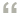 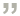 Chrystelle Bertin , Quel métier vous fait rêver ?La Photographie.
Pourquoi ?Parce que j'adore prendre des photos, et je pense avoir un don pour ça... Médecin urgentiste  Marie , Brest le 20 juillet 2007Quel métier vous fait rêver ?Médecin urgentiste avec au préalable quelques expériences à l'étranger dans l'humanitaire.
Pourquoi ?Me sentir utile envers ceux qui en ont le plus besoin. Etre là pour les nouvelles découvertes de la science, découvrir pleins de points sur le monde et donc sur ma vie.Quand je serai grande, j’aimerais être avocate parce que  j’adore parler des problèmes et les résoudre moi-même.Je pense que ce travail consiste à défendre des personnes qui ont été accusées alors qu’elles étaient innocentes.Je voudrais aussi dire que je ne pratiquerais pas ce métier pour l’argent, mais pour défendre des victimes.Si je ne réussis pas mes études d’ Avocate, je serai Ecologiste car ma deuxième passion c’est la nature et les animaux.        EVAJe voudrais être pompier car on peut sauver des vies.Quand il y a un bâtiment en feu, les pompiers sont appelés et partent directement à l’incendie. Quand ils arrivent, des pompiers doivent sortir les tuyaux pour éteindre le feu, d’autres escaladent le bâtiment pour aller sauver les gens qui sont dedans. Un pompier qui est en dehors du bâtiment appelle l’ambulance pour qu’elle vienne chercher les blessés.Le seul inconvénient, c’est que dans un incendie d’ immeuble où un avion a foncé dedans, on peut brûler et ensuite mourir.C’est un métier très difficile, il faut être attentif et rapide. Plus tard peut être ferai-je ce métier.ALEXANDRE J’aime beaucoup de métiers mais celui que je préfère est le métier de chanteuse.Je trouve que cette idée n’est pas si mal:  je chante presque tout le temps, j’aime beaucoup la musique, danser enfin bref , j’aime énormément chanter.Les personnes qui m’ont inspiré ce métier sont mes amies et bien sûr la télévision comme Britney Spears , Lorie, Star Académy, etc .Le métier est bien d’après moi car on peut apprendre des langues, aller dans plusieurs pays, se voir à la télévision, avoir des gens qui auront des posters de moi, sortir des CD, faire des concerts, me faire photographier.Par contre, je crains d’avoir le trac sur scène, ou bien de me casser la voix.Je voudrais faire ce métier parce que j’aime beaucoup chanter et c’est mon rêve depuis que je suis toute petite. LUCIEQuand je serai plus grand, je voudrais être jockey. C’est le nom des personnes qui montent les chevaux et qui font des courses.Je veux faire ce métier parce que j’aime bien les chevaux et aussi parce qu’on peut gagner beaucoup d’argent en une seule journée.Le seul problème c’est que les jockeys sont très petits. Il font environ un mètre soixante sinon il y a trop de poids sur les chevaux. On peut aussi se faire très mal et même mourir.Mais après tout je préfère suivre ma passion. Il faut avoir avoir un métier que l’on aime.JULIENmon métier de rêve c’est....mon métier de rêve c’est....parce que......